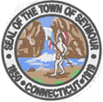 To have charge and supervision of all public Town buildings, repairs, and maintenance thereon (Contractors, Repairs, Plumbers, HVAC, Electrician, Fire Alarm, Sprinklers, Fire Extinguishers, Invoices, etc.)Purchase and sale of equipment, supplies, services, and contracts for all town departments and maintenance of Town Hall facilities and grounds. All building done by the Town shall be done under the director’s charge and supervisionControl of job assignments for custodial staffOrdering and inventory of cleaning products & maintenance of the Green Program for the TownOversees and monitors the town’s technology infrastructure planningOversees the Department of Public Works, Recreation Department, Senior Center, Town Clerk’s Office, and Parks & GroundsOversees all town Ordinance Enforcement Officers, the Town Engineer, and Town PlannerThe Director of Operations can delegate the duties and responsibilities of the office, but she/he remains ultimately responsible for the performance of the duties and responsibilities.The Director of Operations exercises direct supervision over the following departments or personnel:
Public WorksTown BuildingsCustodiansTown Grounds / ParksRecreationSenior Center Ordinance Enforcement OfficersPlanning & ZoningBuilding InspectorInland WetlandsFire MarshalTown PlannerInformation Technology Town EngineerRegistrar of VotersLibraryThorough knowledge of municipal management and community problems.Thorough understanding of administrative organization, design, and evaluation.Thorough knowledge of financial administration and the design of financial accounting and reporting system.Thorough knowledge of the theory and practice of public personnel administration.Thorough knowledge of municipal government programs and decision-making processes.Working knowledge of State and federal programs.Ability to communicate effectively orally and in writing.Ability to listen to others.Possess conflict resolution skills.Ability to direct and supervise others and to delegate.Ability to organize and use time effectively.Ability to give and accept constructive criticism.Knowledge of sewer operations and road maintenance.At least a Bachelor’s Degree in public administration, political science, engineering, business management or other relevant field.At least ten (10) years of municipal government management experience. Possession of a valid driver’s license.